TRIDUUM   PASCHALNETriduum Paschalne jest to najważniejsze wydarzenie w roku liturgicznym katolików, którego istotą jest celebracja Męki, Śmierci i Zmartwychwstania Chrystusa.TRIDUUM   PASCHALNETriduum Paschalne jest to najważniejsze wydarzenie w roku liturgicznym katolików, którego istotą jest celebracja Męki, Śmierci i Zmartwychwstania Chrystusa.TRIDUUM   PASCHALNETriduum Paschalne jest to najważniejsze wydarzenie w roku liturgicznym katolików, którego istotą jest celebracja Męki, Śmierci i Zmartwychwstania Chrystusa.TRIDUUM   PASCHALNETriduum Paschalne jest to najważniejsze wydarzenie w roku liturgicznym katolików, którego istotą jest celebracja Męki, Śmierci i Zmartwychwstania Chrystusa.WIELKI CZWARTEK     1. IV. 2021      HOLY THURSDAYWIELKI CZWARTEK     1. IV. 2021      HOLY THURSDAYWIELKI CZWARTEK     1. IV. 2021      HOLY THURSDAYWIELKI CZWARTEK     1. IV. 2021      HOLY THURSDAY            MSZA WIECZERZY PAŃSKIEJ – 7:00 PM – MASS OF THE LORD’S SUPPER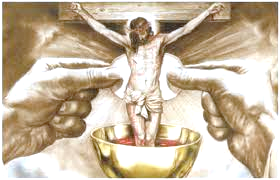 Przeniesienie Najświętszego Sakramentu do Ołtarza Przechowania/CiemnicaADORACJA NAJŚWIĘTSZEGO SAKRAMENTUW Wielki Czwartek i Piątek po Liturgii i Gorzkich Żalach, zapraszamy do wzięcia udziału w czuwaniu przy Grobie Pańskim do godziny 22:00. W sposób szczególny zapraszamy i zachęcamy młodzież z zespołu Tatr, Harcerzy, Ministrantów wraz z rodzicami, Panie z Towarzystwa Różańcowego, Chór Parafialny a także wszystkie wspólnoty polonijne.            MSZA WIECZERZY PAŃSKIEJ – 7:00 PM – MASS OF THE LORD’S SUPPERPrzeniesienie Najświętszego Sakramentu do Ołtarza Przechowania/CiemnicaADORACJA NAJŚWIĘTSZEGO SAKRAMENTUW Wielki Czwartek i Piątek po Liturgii i Gorzkich Żalach, zapraszamy do wzięcia udziału w czuwaniu przy Grobie Pańskim do godziny 22:00. W sposób szczególny zapraszamy i zachęcamy młodzież z zespołu Tatr, Harcerzy, Ministrantów wraz z rodzicami, Panie z Towarzystwa Różańcowego, Chór Parafialny a także wszystkie wspólnoty polonijne.            MSZA WIECZERZY PAŃSKIEJ – 7:00 PM – MASS OF THE LORD’S SUPPERPrzeniesienie Najświętszego Sakramentu do Ołtarza Przechowania/CiemnicaADORACJA NAJŚWIĘTSZEGO SAKRAMENTUW Wielki Czwartek i Piątek po Liturgii i Gorzkich Żalach, zapraszamy do wzięcia udziału w czuwaniu przy Grobie Pańskim do godziny 22:00. W sposób szczególny zapraszamy i zachęcamy młodzież z zespołu Tatr, Harcerzy, Ministrantów wraz z rodzicami, Panie z Towarzystwa Różańcowego, Chór Parafialny a także wszystkie wspólnoty polonijne.            MSZA WIECZERZY PAŃSKIEJ – 7:00 PM – MASS OF THE LORD’S SUPPERPrzeniesienie Najświętszego Sakramentu do Ołtarza Przechowania/CiemnicaADORACJA NAJŚWIĘTSZEGO SAKRAMENTUW Wielki Czwartek i Piątek po Liturgii i Gorzkich Żalach, zapraszamy do wzięcia udziału w czuwaniu przy Grobie Pańskim do godziny 22:00. W sposób szczególny zapraszamy i zachęcamy młodzież z zespołu Tatr, Harcerzy, Ministrantów wraz z rodzicami, Panie z Towarzystwa Różańcowego, Chór Parafialny a także wszystkie wspólnoty polonijne.Adoracja Najświętszego Sakramentu do godz. 10:00PM   //   After Mass – Adoration of the Holy Sacrament till 10:00PMW czwartek 1 kwietnia b.r., rząd prowincji Ontario ogłosił kolejny Lockdown.Kościoły i miejsca kultu Bożego pozostają otwarte jedynie na 15% pojemności budynku,w naszym przypadku jest to liczba 70 osób.  Przypominamy, że Adoracja Najświętszego Sakramentu do godz. 10:00PM   //   After Mass – Adoration of the Holy Sacrament till 10:00PMW czwartek 1 kwietnia b.r., rząd prowincji Ontario ogłosił kolejny Lockdown.Kościoły i miejsca kultu Bożego pozostają otwarte jedynie na 15% pojemności budynku,w naszym przypadku jest to liczba 70 osób.  Przypominamy, że Adoracja Najświętszego Sakramentu do godz. 10:00PM   //   After Mass – Adoration of the Holy Sacrament till 10:00PMW czwartek 1 kwietnia b.r., rząd prowincji Ontario ogłosił kolejny Lockdown.Kościoły i miejsca kultu Bożego pozostają otwarte jedynie na 15% pojemności budynku,w naszym przypadku jest to liczba 70 osób.  Przypominamy, że Adoracja Najświętszego Sakramentu do godz. 10:00PM   //   After Mass – Adoration of the Holy Sacrament till 10:00PMW czwartek 1 kwietnia b.r., rząd prowincji Ontario ogłosił kolejny Lockdown.Kościoły i miejsca kultu Bożego pozostają otwarte jedynie na 15% pojemności budynku,w naszym przypadku jest to liczba 70 osób.  Przypominamy, że WIELKI PIĄTEK     2. IV. 2021      GOOD FRIDAYWIELKI PIĄTEK     2. IV. 2021      GOOD FRIDAYWIELKI PIĄTEK     2. IV. 2021      GOOD FRIDAYWIELKI PIĄTEK     2. IV. 2021      GOOD FRIDAY9:00 AM     –    4:00 PM      9:00 AM     –    4:00 PM      ADORACJA 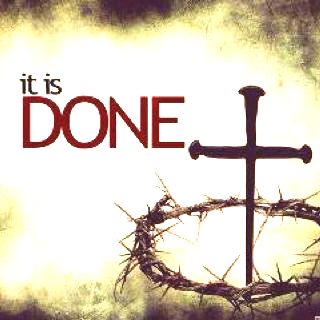 9:00 AM     –    10:00 AM9:00 AM     –    10:00 AMRóża 1 & 210:00 AM   –    11:00 AM10:00 AM   –    11:00 AMRóża 3 & 411:00 AM   –    12:00 PM11:00 AM   –    12:00 PMRóża 5 & 6    12:00 PM   –    1:00 PM12:00 PM   –    1:00 PMRóża 7   1:00 PM     –    2:00 PM1:00 PM     –    2:00 PMAdoracja prywatna12:00 PM3:00 PM12:00 PM3:00 PMDodatkowy czas w czasie lockdownu do poświecenia krzyży i przyjęcia Komunii św.ROZWAŻANIE DROGI KRZYŻOWEJ &  KORONKA DO MIŁOSIERDZIA BOŻEGO~początek Nowenny do Bożego Miłosierdzia~        THE STATIONS OF THE CROSS  &         THE CHAPLET OF DIVINE MERCY (PL)4:30 PM    –     7:00 PM4:30 PM    –     7:00 PMAdoracja prywatnaAdoracja prywatna7:00 PM 7:00 PM LITURGIA  MĘKI  PAŃSKIEJCELEBRATION OF THE LORD’S PASSION (PL) Nie będzie Adoracji Krzyża // Przynosimy ze sobą własne krzyże z domu.LITURGIA  MĘKI  PAŃSKIEJCELEBRATION OF THE LORD’S PASSION (PL) Nie będzie Adoracji Krzyża // Przynosimy ze sobą własne krzyże z domu.9:00 PM9:00 PMGorzkie Żale – Lamentations (PL)Gorzkie Żale – Lamentations (PL)Adoracja Najświętszego Sakramentu do godz. 10:00 PM     //      After Liturgy – Adoration of the Holy Sacrament till 10:00 PMPo Gorzkich Żalach zapraszamy wszystkich Parafian w szczególności - młodzież do czuwania przy Grobie PańskimAdoracja Najświętszego Sakramentu do godz. 10:00 PM     //      After Liturgy – Adoration of the Holy Sacrament till 10:00 PMPo Gorzkich Żalach zapraszamy wszystkich Parafian w szczególności - młodzież do czuwania przy Grobie PańskimAdoracja Najświętszego Sakramentu do godz. 10:00 PM     //      After Liturgy – Adoration of the Holy Sacrament till 10:00 PMPo Gorzkich Żalach zapraszamy wszystkich Parafian w szczególności - młodzież do czuwania przy Grobie PańskimAdoracja Najświętszego Sakramentu do godz. 10:00 PM     //      After Liturgy – Adoration of the Holy Sacrament till 10:00 PMPo Gorzkich Żalach zapraszamy wszystkich Parafian w szczególności - młodzież do czuwania przy Grobie PańskimPRZYPOMNIENIE: Kolekta zbierana w czasie Drogi Krzyżowej oraz Liturgii Wielkopiątkowej przeznaczona jest na Boży Grób w Jerozolimie, utrzymanie miejsc świętych oraz na potrzeby chrześcijan w Ziemi Świętej.  Z góry Bóg zapłać!PRZYPOMNIENIE: Kolekta zbierana w czasie Drogi Krzyżowej oraz Liturgii Wielkopiątkowej przeznaczona jest na Boży Grób w Jerozolimie, utrzymanie miejsc świętych oraz na potrzeby chrześcijan w Ziemi Świętej.  Z góry Bóg zapłać!PRZYPOMNIENIE: Kolekta zbierana w czasie Drogi Krzyżowej oraz Liturgii Wielkopiątkowej przeznaczona jest na Boży Grób w Jerozolimie, utrzymanie miejsc świętych oraz na potrzeby chrześcijan w Ziemi Świętej.  Z góry Bóg zapłać!PRZYPOMNIENIE: Kolekta zbierana w czasie Drogi Krzyżowej oraz Liturgii Wielkopiątkowej przeznaczona jest na Boży Grób w Jerozolimie, utrzymanie miejsc świętych oraz na potrzeby chrześcijan w Ziemi Świętej.  Z góry Bóg zapłać!WIELKA SOBOTA     3. IV. 2021    HOLY SATURDAYWIELKA SOBOTA     3. IV. 2021    HOLY SATURDAYWIELKA SOBOTA     3. IV. 2021    HOLY SATURDAYWIELKA SOBOTA     3. IV. 2021    HOLY SATURDAYŚWIĘCENIE POKARMÓW    10:00 AM - 2:00 PM 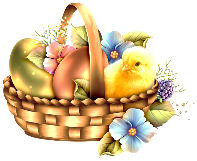 Co 15 min. w kościele (prosimy o punktualność)Wejście do kościoła tylko bocznymi drzwiami.  Dla tych, którzy nie będą mogli przybyć, aby poświęcić pokarmy jest podana modlitwa w biuletynie                 & na naszej stronie internetowej w folderze BiuletynyBLESSING OF THE EASTER FOOD 10:00AM - 2:00PMBlessing of the baskets will take place every 15 minutes from 10:00 am - 2:00 pm.  (Inside the church instead of parish hall/ entry to the church is only through the side door). Please arrive on time!We ask everyone to carry their baskets with them at all times and upon entry to sanitize their hands and to quietly take a seat at the pews. There is no need for registration.ŚWIĘCENIE POKARMÓW    10:00 AM - 2:00 PM Co 15 min. w kościele (prosimy o punktualność)Wejście do kościoła tylko bocznymi drzwiami.  Dla tych, którzy nie będą mogli przybyć, aby poświęcić pokarmy jest podana modlitwa w biuletynie                 & na naszej stronie internetowej w folderze BiuletynyBLESSING OF THE EASTER FOOD 10:00AM - 2:00PMBlessing of the baskets will take place every 15 minutes from 10:00 am - 2:00 pm.  (Inside the church instead of parish hall/ entry to the church is only through the side door). Please arrive on time!We ask everyone to carry their baskets with them at all times and upon entry to sanitize their hands and to quietly take a seat at the pews. There is no need for registration.ŚWIĘCENIE POKARMÓW    10:00 AM - 2:00 PM Co 15 min. w kościele (prosimy o punktualność)Wejście do kościoła tylko bocznymi drzwiami.  Dla tych, którzy nie będą mogli przybyć, aby poświęcić pokarmy jest podana modlitwa w biuletynie                 & na naszej stronie internetowej w folderze BiuletynyBLESSING OF THE EASTER FOOD 10:00AM - 2:00PMBlessing of the baskets will take place every 15 minutes from 10:00 am - 2:00 pm.  (Inside the church instead of parish hall/ entry to the church is only through the side door). Please arrive on time!We ask everyone to carry their baskets with them at all times and upon entry to sanitize their hands and to quietly take a seat at the pews. There is no need for registration.ŚWIĘCENIE POKARMÓW    10:00 AM - 2:00 PM Co 15 min. w kościele (prosimy o punktualność)Wejście do kościoła tylko bocznymi drzwiami.  Dla tych, którzy nie będą mogli przybyć, aby poświęcić pokarmy jest podana modlitwa w biuletynie                 & na naszej stronie internetowej w folderze BiuletynyBLESSING OF THE EASTER FOOD 10:00AM - 2:00PMBlessing of the baskets will take place every 15 minutes from 10:00 am - 2:00 pm.  (Inside the church instead of parish hall/ entry to the church is only through the side door). Please arrive on time!We ask everyone to carry their baskets with them at all times and upon entry to sanitize their hands and to quietly take a seat at the pews. There is no need for registration.W tym czasie Adoracja Najświętszego Sakramentu od godz.  10:00 AM. – 2:30 PM.  AdorationW tym czasie Adoracja Najświętszego Sakramentu od godz.  10:00 AM. – 2:30 PM.  AdorationW tym czasie Adoracja Najświętszego Sakramentu od godz.  10:00 AM. – 2:30 PM.  AdorationW tym czasie Adoracja Najświętszego Sakramentu od godz.  10:00 AM. – 2:30 PM.  Adoration8:00PM8:00PMLITURGIA WIGILII  PASCHALNEJ  - EASTER VIGIL MASS  (PL)Prosimy o przyniesienie swoich świec na liturgięLITURGIA WIGILII  PASCHALNEJ  - EASTER VIGIL MASS  (PL)Prosimy o przyniesienie swoich świec na liturgięZAWSZE MOŻLIWOŚĆ SKORZYSTANIA Z SAKRAMENTU POKUTY PRZED KAŻDĄ LITURGIĄ, LUB PO WCZEŚNIEJSZYM UMÓWIENIU TELEFONICZNYM. 905-576-0434ZAWSZE MOŻLIWOŚĆ SKORZYSTANIA Z SAKRAMENTU POKUTY PRZED KAŻDĄ LITURGIĄ, LUB PO WCZEŚNIEJSZYM UMÓWIENIU TELEFONICZNYM. 905-576-0434ZAWSZE MOŻLIWOŚĆ SKORZYSTANIA Z SAKRAMENTU POKUTY PRZED KAŻDĄ LITURGIĄ, LUB PO WCZEŚNIEJSZYM UMÓWIENIU TELEFONICZNYM. 905-576-0434ZAWSZE MOŻLIWOŚĆ SKORZYSTANIA Z SAKRAMENTU POKUTY PRZED KAŻDĄ LITURGIĄ, LUB PO WCZEŚNIEJSZYM UMÓWIENIU TELEFONICZNYM. 905-576-0434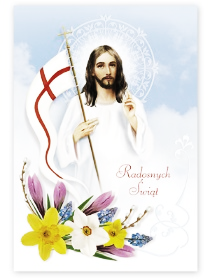 ZMARTWYCHWSTANIE PAŃSKIE  4. IV. 2021                                          THE RESURRECTION OF THE  LORDPo zakończeniu świętego postu i uwielbieniu Chrystusa Zmartwychwstałego we Mszy św., wrócimy z radością do naszych domów i zasiądziemy do wspólnego, świątecznego stołu. Zgodnie z Polską tradycją przy stole dzielić się będziemy jajkiem, znakiem nowego życia, wyrażając sobie wzajemną życzliwość.>> Na Msze Niedzieli Zmartwychwstania były wydrukowane i rozdane bilety <<ZMARTWYCHWSTANIE PAŃSKIE  4. IV. 2021                                          THE RESURRECTION OF THE  LORDPo zakończeniu świętego postu i uwielbieniu Chrystusa Zmartwychwstałego we Mszy św., wrócimy z radością do naszych domów i zasiądziemy do wspólnego, świątecznego stołu. Zgodnie z Polską tradycją przy stole dzielić się będziemy jajkiem, znakiem nowego życia, wyrażając sobie wzajemną życzliwość.>> Na Msze Niedzieli Zmartwychwstania były wydrukowane i rozdane bilety <<ZMARTWYCHWSTANIE PAŃSKIE  4. IV. 2021                                          THE RESURRECTION OF THE  LORDPo zakończeniu świętego postu i uwielbieniu Chrystusa Zmartwychwstałego we Mszy św., wrócimy z radością do naszych domów i zasiądziemy do wspólnego, świątecznego stołu. Zgodnie z Polską tradycją przy stole dzielić się będziemy jajkiem, znakiem nowego życia, wyrażając sobie wzajemną życzliwość.>> Na Msze Niedzieli Zmartwychwstania były wydrukowane i rozdane bilety <<ZMARTWYCHWSTANIE PAŃSKIE  4. IV. 2021                                          THE RESURRECTION OF THE  LORDPo zakończeniu świętego postu i uwielbieniu Chrystusa Zmartwychwstałego we Mszy św., wrócimy z radością do naszych domów i zasiądziemy do wspólnego, świątecznego stołu. Zgodnie z Polską tradycją przy stole dzielić się będziemy jajkiem, znakiem nowego życia, wyrażając sobie wzajemną życzliwość.>> Na Msze Niedzieli Zmartwychwstania były wydrukowane i rozdane bilety <<7:00 AMPROCESJA & MSZA ŚW. REZUREKCYJNA/ RESURRECTION  MASS (PL)PROCESJA & MSZA ŚW. REZUREKCYJNA/ RESURRECTION  MASS (PL)PROCESJA & MSZA ŚW. REZUREKCYJNA/ RESURRECTION  MASS (PL)NIE MA MSZY O GODZ. 8:00 AM– czas na śniadanie Wielkanocne.NIE MA MSZY O GODZ. 8:00 AM– czas na śniadanie Wielkanocne.NIE MA MSZY O GODZ. 8:00 AM– czas na śniadanie Wielkanocne.NIE MA MSZY O GODZ. 8:00 AM– czas na śniadanie Wielkanocne.9:30 AM (English) 11:00 AM1:00 PM3:00 PMMsze Święte / Holy Masses Msze Święte / Holy Masses Msze Święte / Holy Masses 